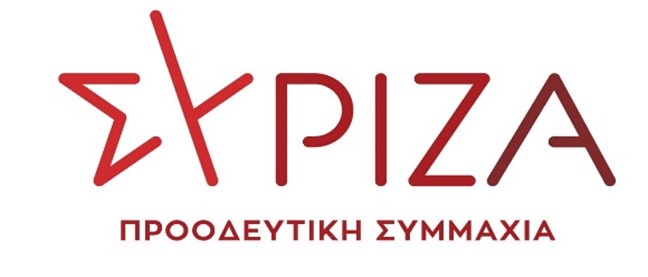 Προς το Προεδρείο της Βουλής των ΕλλήνωνΑΝΑΦΟΡΑΥπουργείο Υγείας«Τραγική υποστελέχωση του Νοσοκομείου Σύρου»Ο βουλευτής Νίκος Συρμαλένιος καταθέτει αναφορά την επιστολή του Συλλόγου Εργαζομένων στο Νοσοκομείο Σύρου, στην οποία οι εργαζόμενοι αναφέρουν ότι το νοσοκομείο δεν μπορεί να εξυπηρετήσει νέα περιστατικά στις συρρικνωμένες, μετά την έναρξη λειτουργίας της κλινικής covid, κλινικές (παθολογική και χειρουργική) διότι είναι  γεμάτες. Επίσης, κινδυνεύει να μείνει με μια ενεργό αναισθησιολόγο (δεδομένου ότι εκ των τριών η μία έχει αναρρωτική άδεια για μεγάλο χρονικό διάστημα και η δεύτερη μόλις υπέβαλε την παραίτηση της λόγω εργασιακής εξουθένωσης) γεγονός που ουσιαστικά εγκυμονεί τον κίνδυνο υποβάθμισης του Νοσοκομείου σε ΚΥ. Όσον αφορά στην Νοσηλευτική υπηρεσία, οι εναπομείναντες εργαζόμενοι δουλεύουν νυχθημερόν χωρίς ρεπό, μετακινούνται από τμήμα σε τμήμα να καλύψουν τα κενά με ότι αυτό συνεπάγεται για την ασφαλή λειτουργία των κλινικών.Επισυνάπτονται τα σχετικά έγγραφα. Παρακαλούμε για την απάντηση και τις ενέργειές σας και να μας ενημερώσετε σχετικά.Αθήνα 21/10/2021Ο καταθέτων ΒουλευτήςΝίκος Συρμαλένιος